Life Skills Croque-monsieur!A Croque-monsieur is what the French call a ham and cheese toastie, something that is easy to make and can be eaten any time of day.Serves 1Ingredients: . 2 slices of bread, white or brown. slices of ham, up to you how much you use. cheese thinly sliced. butter or spreadMethod:1.Preheat the grill2.Toast one slice of bread on both sides and the other just one side3.Butter the slice that has been toasted4.Top the buttered side with the sliced ham and cheese5.Then put the slice of bread that is toasted on one side on the top with the toasted side downGrill, slice, enjoy!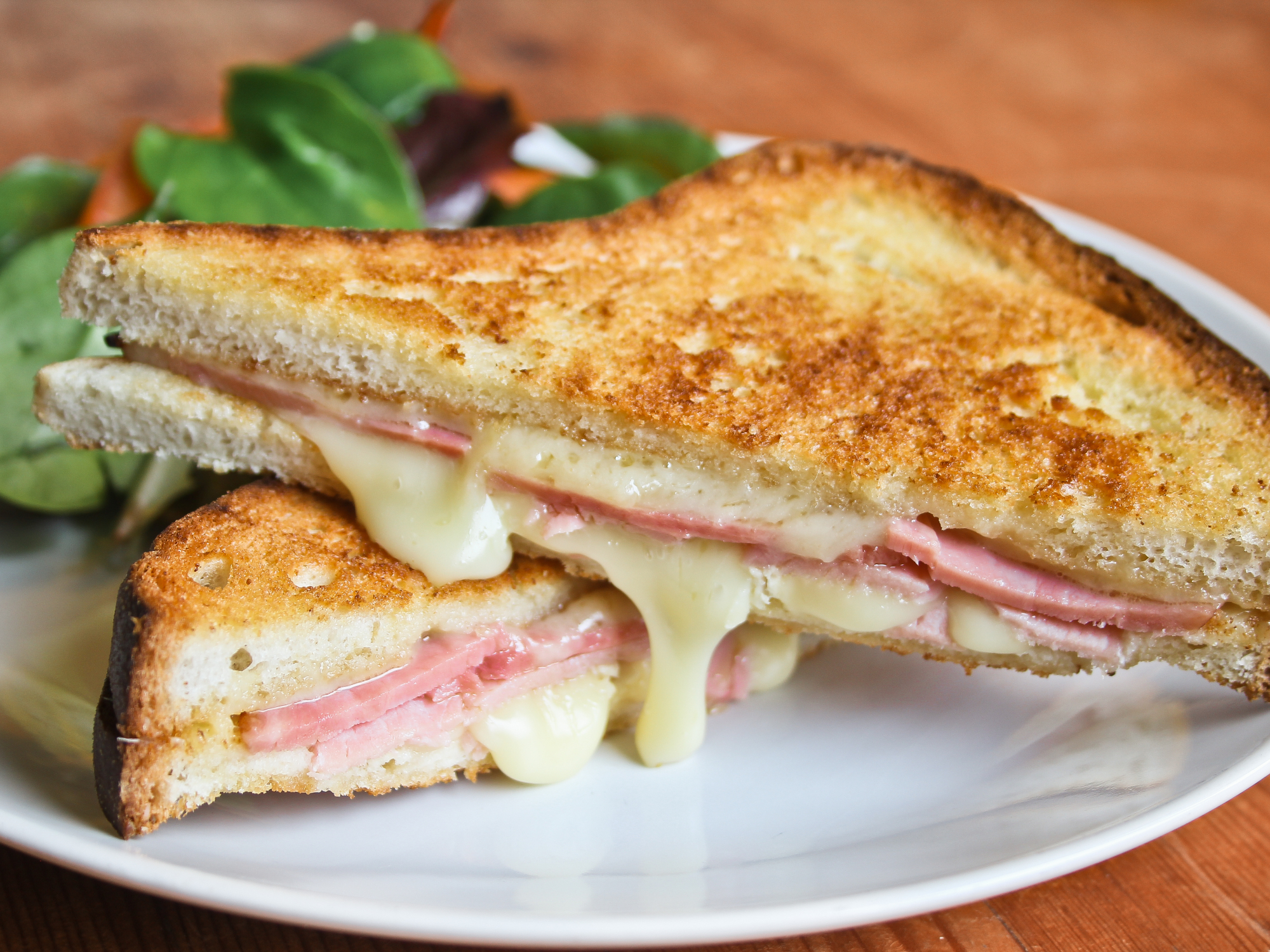 